ЗАКОНЛИПЕЦКОЙ ОБЛАСТИО РЕГУЛИРОВАНИИ ОТДЕЛЬНЫХ ВОПРОСОВ В СФЕРЕ БЛАГОТВОРИТЕЛЬНОЙИ ДОБРОВОЛЬЧЕСКОЙ (ВОЛОНТЕРСКОЙ) ДЕЯТЕЛЬНОСТИВ ЛИПЕЦКОЙ ОБЛАСТИПринятЛипецким областнымСоветом депутатов27 мая 2024 годаСтатья 1. Предмет регулирования настоящего ЗаконаНастоящий Закон в целях регулирования отдельных вопросов благотворительной и добровольческой (волонтерской) деятельности в Липецкой области (далее - область) устанавливает формы государственной поддержки и меры поощрения участников благотворительной и добровольческой (волонтерской) деятельности, разграничивает полномочия органов государственной власти области в сфере благотворительной и добровольческой (волонтерской) деятельности и направлен на развитие, поддержку и популяризацию благотворительной и добровольческой (волонтерской) деятельности на территории области.Статья 2. Основные понятия, используемые в настоящем ЗаконеДля целей настоящего Закона используются следующие основные понятия:1) благотворительная деятельность - добровольная деятельность граждан и юридических лиц по бескорыстной (безвозмездной или на льготных условиях) передаче гражданам или юридическим лицам имущества, в том числе денежных средств, бескорыстному выполнению работ, предоставлению услуг, оказанию иной поддержки;2) добровольческая (волонтерская) деятельность - добровольная деятельность в форме безвозмездного выполнения работ и (или) оказания услуг в целях, указанных в пункте 1 статьи 2 Федерального закона от 11 августа 1995 года N 135-ФЗ "О благотворительной деятельности и добровольчестве (волонтерстве)" (далее - Федеральный закон "О благотворительной деятельности и добровольчестве (волонтерстве)");3) участники благотворительной деятельности - граждане и юридические лица, осуществляющие благотворительную деятельность, в том числе путем поддержки существующей или создания новой благотворительной организации, а также граждане и юридические лица, в интересах которых осуществляется благотворительная деятельность: благотворители, добровольцы (волонтеры), благополучатели;4) участники добровольческой (волонтерской) деятельности - добровольцы (волонтеры), организаторы добровольческой (волонтерской) деятельности, объединения (ассоциации, союзы) добровольческих (волонтерских) организаций, ресурсные центры добровольчества (волонтерства) и добровольческие (волонтерские) организации;5) благотворители - лица, осуществляющие благотворительные пожертвования в формах:а) бескорыстной (безвозмездной или на льготных условиях) передачи в собственность имущества, в том числе денежных средств и (или) объектов интеллектуальной собственности;б) бескорыстного (безвозмездного или на льготных условиях) наделения правами владения, пользования и распоряжения любыми объектами права собственности;в) бескорыстного (безвозмездного или на льготных условиях) выполнения работ, предоставления услуг;6) благополучатели - лица, получающие благотворительные пожертвования от благотворителей, помощь добровольцев (волонтеров);7) добровольцы (волонтеры) - физические лица, осуществляющие добровольческую (волонтерскую) деятельность в целях, указанных в пункте 1 статьи 2 Федерального закона "О благотворительной деятельности и добровольчестве (волонтерстве)", или в иных общественно полезных целях;8) организаторы добровольческой (волонтерской) деятельности - юридические и физические лица, которые привлекают на постоянной или временной основе добровольцев (волонтеров) к осуществлению добровольческой (волонтерской) деятельности в целях, указанных в пункте 1 статьи 2 Федерального закона "О благотворительной деятельности и добровольчестве (волонтерстве)", и осуществляют руководство их деятельностью;9) добровольческая (волонтерская) организация - некоммерческая организация в форме общественной организации, общественного движения, частного (в том числе общественного) учреждения, религиозной организации, ассоциации (союза), общественно полезного фонда или автономной некоммерческой организации, которая осуществляет деятельность в целях, указанных в пункте 1 статьи 2 Федерального закона "О благотворительной деятельности и добровольчестве (волонтерстве)", привлекает на постоянной или временной основе добровольцев (волонтеров) к осуществлению добровольческой (волонтерской) деятельности и осуществляет руководство их деятельностью;10) ресурсный центр добровольчества (волонтерства) - некоммерческая организация в форме общественной организации, учреждения, ассоциации (союза), общественно полезного фонда или автономной некоммерческой организации, которая оказывает комплекс информационных, консультационных, методических услуг участникам добровольческой (волонтерской) деятельности, а также способствует развитию инфраструктуры осуществления и поддержки добровольческой (волонтерской) деятельности.Статья 3. Полномочия органов государственной власти области в сфере благотворительной и добровольческой (волонтерской) деятельности1. К полномочиям Липецкого областного Совета депутатов в сфере благотворительной и добровольческой (волонтерской) деятельности относятся:1) принятие законов области в сфере благотворительной и добровольческой (волонтерской) деятельности;2) осуществление в пределах компетенции контроля за соблюдением и исполнением законов области в сфере благотворительной и добровольческой (волонтерской) деятельности;3) участие в реализации государственной политики в сфере благотворительной и добровольческой (волонтерской) деятельности;4) осуществление иных полномочий, предусмотренных законодательством Российской Федерации и области.2. К полномочиям Правительства области в сфере благотворительной и добровольческой (волонтерской) деятельности относятся:1) участие в реализации государственной политики в сфере благотворительной и добровольческой (волонтерской) деятельности;2) осуществление нормативно-правового регулирования в сфере благотворительной и добровольческой (волонтерской) деятельности;3) разработка и реализация государственных программ (подпрограмм) области, содержащих мероприятия, направленные на поддержку добровольчества (волонтерства), с учетом национальных и региональных социально-экономических, экологических, культурных и других особенностей;4) утверждение порядков взаимодействия исполнительных органов государственной власти области, подведомственных им государственных учреждений с организаторами добровольческой (волонтерской) деятельности, добровольческими (волонтерскими) организациями, учитывающих специфику видов деятельности, предусмотренных подпунктом 2 пункта 1 статьи 17.3 Федерального закона "О благотворительной деятельности и добровольчестве (волонтерстве)", и общие требования, утвержденные в соответствии с подпунктом 1 пункта 1 статьи 17.3 Федерального закона "О благотворительной деятельности и добровольчестве (волонтерстве)";5) оказание поддержки участникам добровольческой (волонтерской) деятельности, в том числе в их взаимодействии с государственными и муниципальными учреждениями и иными организациями, социально ориентированным некоммерческим организациям, государственным и муниципальным учреждениям, обеспечивающим оказание организационной, информационной, методической и иной поддержки участникам добровольческой (волонтерской) деятельности, в формах, предусмотренных Федеральным законом "О благотворительной деятельности и добровольчестве (волонтерстве)" и иными нормативными правовыми актами Российской Федерации, а также законами области и иными нормативными правовыми актами области;6) популяризация добровольческой (волонтерской) деятельности;7) поддержка муниципальных программ (подпрограмм), содержащих мероприятия, направленные на поддержку добровольчества (волонтерства);8) определение исполнительных органов государственной власти области, уполномоченных в сфере благотворительной и добровольческой (волонтерской) деятельности (далее - уполномоченные органы);9) формирование координационных и совещательных органов в сфере добровольчества (волонтерства), создаваемых при исполнительных органах государственной власти области;10) иные полномочия исполнительных органов государственной власти области.3. К полномочиям уполномоченных органов относятся:1) участие в реализации государственной политики в сфере благотворительной и добровольческой (волонтерской) деятельности;2) содействие развитию межрегионального сотрудничества добровольческих (волонтерских) организаций и их объединений;3) методическое обеспечение органов местного самоуправления и содействие им в разработке и реализации мер по развитию благотворительной и добровольческой (волонтерской) деятельности на территориях муниципальных образований;4) популяризация добровольческой (волонтерской) деятельности;5) содействие освещению благотворительной и добровольческой (волонтерской) деятельности в средствах массовой информации, в информационно-телекоммуникационной сети "Интернет";6) предоставление сведений для включения в единую информационную систему в сфере развития добровольчества (волонтерства) в целях реализации государственной политики в сфере добровольчества (волонтерства);7) определение в порядке, установленном пунктом 2 статьи 17.2 Федерального закона "О благотворительной деятельности и добровольчестве (волонтерстве)", некоммерческой организации, осуществляющей на территории области функции ресурсного центра добровольчества (волонтерства);8) оказание в соответствии с законодательством области поддержки ресурсному центру добровольчества (волонтерства) в целях обеспечения устойчивого функционирования, создания инфраструктуры осуществления и поддержки добровольческой (волонтерской) деятельности, включая финансовое, материальное и кадровое обеспечение, а также в других формах, предусмотренных статьей 17.4 Федерального закона "О благотворительной деятельности и добровольчестве (волонтерстве)".Статья 4. Формы государственной поддержки благотворительной и добровольческой (волонтерской) деятельности органами государственной власти областиГосударственная поддержка благотворительной и добровольческой (волонтерской) деятельности в области осуществляется в следующих формах:1) финансовая поддержка;2) организационная поддержка;3) информационная поддержка;4) консультационная поддержка;5) иные формы поддержки в соответствии с действующим законодательством.Статья 5. Финансовая поддержка благотворительной и добровольческой (волонтерской) деятельностиФинансовая поддержка благотворительной и добровольческой (волонтерской) деятельности осуществляется путем предоставления субсидий и грантов в форме субсидий за счет средств областного бюджета в соответствии с бюджетным законодательством.Статья 6. Организационная, информационная и консультационная поддержка благотворительной и добровольческой (волонтерской) деятельности1. Организационная поддержка благотворительной и добровольческой (волонтерской) деятельности осуществляется в виде:1) оказания методического содействия добровольцам (волонтерам), добровольческим (волонтерским) организациям и их объединениям;2) содействия в участии добровольцев (волонтеров) во всероссийских, межрегиональных и областных конкурсах и мероприятиях для добровольцев (волонтеров), в слетах, обучающих семинарах и тренингах, фестивалях;3) организации мероприятий совместно с благотворительными и добровольческими (волонтерскими) организациями, их объединениями и добровольцами (волонтерами).2. Оказание информационной поддержки благотворительной и добровольческой (волонтерской) деятельности осуществляется путем размещения органами государственной власти области информации о благотворителях, организаторах добровольческой (волонтерской) деятельности, добровольческих (волонтерских) организациях, их объединениях, добровольцах (волонтерах) и осуществляемой ими деятельности на своих официальных сайтах в информационно-телекоммуникационной сети "Интернет".Информационная поддержка добровольческим (волонтерским) организациям и их объединениям оказывается областными государственными организациями, осуществляющими теле- и (или) радиовещание, и редакциями областных государственных периодических печатных изданий в виде предоставления бесплатного эфирного времени, бесплатной печатной площади для размещения информационных материалов о благотворителях, организаторах добровольческой (волонтерской) деятельности, добровольческих (волонтерских) организациях, их объединениях, добровольцах (волонтерах) и осуществляемой ими деятельности в порядке, установленном их учредителями.3. Консультационная поддержка благотворительной и добровольческой (волонтерской) деятельности осуществляется путем:1) разработки методических материалов и инструкций по вопросам взаимодействия органов государственной власти области, подведомственных им государственных учреждений и социально ориентированных некоммерческих организаций;2) проведения обучающих тематических семинаров и научно-практических конференций по вопросам взаимодействия органов государственной власти области, подведомственных им государственных учреждений и социально ориентированных некоммерческих организаций, а также по иным социально значимым вопросам.Статья 7. Поощрение участников благотворительной и добровольческой (волонтерской) деятельности1. Органы государственной власти области применяют следующие меры поощрения благотворителей, добровольцев (волонтеров), организаторов добровольческой (волонтерской) деятельности, добровольческих (волонтерских) организаций, осуществляющих благотворительную и добровольческую (волонтерскую) деятельность:1) награждение почетными грамотами, благодарностями, благодарственными письмами, почетными знаками;2) представление для награждения государственными наградами и почетными знаками.2. Органы государственной власти области вправе применять иные меры поощрения, предусмотренные Федеральным законом "О благотворительной деятельности и добровольчестве (волонтерстве)", иными нормативными правовыми актами Российской Федерации, а также нормативными правовыми актами области.Статья 8. Финансовое обеспечение мер государственной поддержки благотворительной и добровольческой (волонтерской) деятельностиФинансовое обеспечение мер государственной поддержки благотворительной и добровольческой (волонтерской) деятельности осуществляется за счет средств областного бюджета.Статья 9. Вступление в силу настоящего ЗаконаНастоящий Закон вступает в силу после дня его официального опубликования.И.о. ГубернатораЛипецкой областиВ.М.ЩЕГЛЕВАТЫХгород Липецк29 мая 2024 годаN 493-ОЗ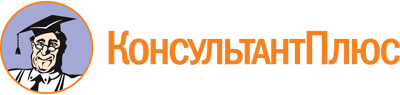 Закон Липецкой области от 29.05.2024 N 493-ОЗ
"О регулировании отдельных вопросов в сфере благотворительной и добровольческой (волонтерской) деятельности в Липецкой области"
(принят Липецким областным Советом депутатов 27.05.2024)Документ предоставлен КонсультантПлюс

www.consultant.ru

Дата сохранения: 16.06.2024
 29 мая 2024 годаN 493-ОЗ